Spelling 4 — Lesson Plan OverviewListTeacher’s EditionWorktextContentDictionary Skills,
WritingBible Integration12–52–5short a; long a: a_e, ai, ay, eiidentify short a and long a patternsidentify the number of syllables use the correct homophonesmatch words to meaningsuse words in contextidentify rhyming wordsalphabetize to the second letterestimate the location of words in the dictionaryGod created languageGod gave man the ability to communicate using language2 6–96–9short e: e, ea; long e: ea, eeidentify short e and long e patternsuse words in contextmatch words to meaningsidentify words with the same vowel soundproofreadidentify misspelled words; write the correct spellingalphabetize to the third letterestimate the location of words in the dictionaryhonoring God in all we docommunicating accurately to others310–1310–13short i; long i: i, i_e, igh, yidentify the number of syllablesidentify short i and long i patternsmatch words to meaningsuse words in contextcomplete analogiescategorize wordsproofreadidentify misspelled words; write the correct spellingidentify parts of a dictionary entrylocate guide wordsalphabetize to the third letter414–1714–17short o; long o: o, oa, o_e, owidentify short o and long o patternsuse the correct homophoneswrite the missing syllableuse words in contextidentify synonymsmatch words to meaningsproofreadidentify misspelled words; write the correct spellingwrite a Bible verse posterwrite an application paragraphcommunicating God’s Wordcommunicating accurately to others518–2118–21/ū/: u; /     /: ew, oo, ou, u, u_e, ui; 
/y     /: ew, u, ue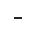 identify /     / and /y     / patternsuse words in contextmatch words to meaningsidentify rhyming wordsproofreaduse proofreading marks to correct spelling, capitalization, and punctuation errorsalphabetize to the third letteridentify words that come between given guide words622–2522–25suffix rules: no change to the base word, double the final consonant, drop the final e identify the base wordapply suffix rulesmatch words to meaningsuse words in contextidentify antonyms and synonymsproofreadpractice for standardized testingidentify words that come between given guide wordsdetermine whether a word is found before, between, or after given guide words726–2926–29/är/: ar; /âr/: air, are; /ôr/: or, ore, ouridentify r-influenced vowel sounds and patternswrite the correct r-influenced vowel patternswrite the missing syllableidentify correct homophonesmatch words to meaningsuse words in contextproofreadidentify misspelled words; write the words correctlyidentify the correct definition for an entry word as used in a context sentence 830–3330–33/ûr/: ear, er, ir, our, ur; /îr/: ear, eeridentify spelling patterns for r-influenced vowel sounds and patterns write the missing vowel patternmatch words to meaningsuse words in contextuse suffix rulesproofreadidentify misspelled words; write the correct spellingwrite about a career using writing to communicate informationcommunicating accurately to others9
34–3734–37/oi/: oi, oy; /ou/: ou, owidentify vowel patterns for the /oi/ and /ou/ soundsmake new wordsmatch words to meaningsidentify words with the same vowel sounduse words in contextidentify rhyming wordsproofreadidentify misspelled words; write the correct spellingidentify the part of speech and definition for an entry word as used in a context sentencewriting about God’s Word1038–4138–41/ô/: au, aw, a followed by l, oughidentify spellings for /ô/make new wordsmatch words to meaningscategorize wordsuse words in contextidentify words with the same vowel soundproofreadpractice for standardized testingidentify the part of speech and definition for an entry word as used in a context sentence1142–4542–45suffix rules: double final consonant, drop final e, change y to i before a suffix beginning with eapply suffix rulesmatch words to meaningsuse words in contextidentify base wordsproofreadidentify misspelled words; write the correct spellingidentify the part of speech for an entry word as used in a context sentence identify the parts of speech and word forms for an entry word 1246–4946–49/k/: c, ch, ckidentify words by the /k/ sounds and patterns match words to meaningsproofreaduse spell check to find the correct spellingwrite a get-well notewrite an application paragraphcommunicating accurately to otherscommunicating love to others1350–5350–53soft cidentify soft c patternsmatch words to meaningswrite the vowel that follows soft cuse words in contextproofreaduse proofreading marks to correct spelling, capitalization, and punctuation errorsidentify the parts of speech and word forms for an entry wordwrite an original sentence using a word form for a given part of speechwriting about God1454–5754–57soft g; unstressed syllables ending in ageidentify soft g patternsuse age in final unstressed syllables ending in /ĭj/write the missing syllableuse words in contextmatch words to meaningsproofreadpractice for standardized testingidentify a sample sentence in a dictionary entrywrite an original sample sentence for a given part of speech and definition1558–6158–61silent consonantsidentify silent consonantsuse words in contextmake new wordsmatch words to meaningsproofreadchoose the correct spellinglocate a sample sentence in a dictionary entryidentify the part of speech and definition for an entry word as used in a context sentencewrite an original sample sentence for a given part of speech and definitionwriting about Godhonoring God in all we do1662–6562–65short u: o, ouidentify short u patternsmatch syllables to make wordswrite the missing vowel patternuse words in contextcomplete analogiesmatch words to meaningsproofreadidentify misspelled words; write the correct spellingwrite a list of Christmas carolswrite an application paragraphwriting to organize information1766–6966–69long e: ey, i, ie, i_eidentify long e patternsuse words in contextmake new wordsmatch words to meaningswrite the missing long e patternproofreadidentify misspelled words; write the correct spellingidentify the Pronunciation Key symbol for a given sound in a wordloving God’s Wordhonoring God in all we do1870–7370–73V•CV, V•CCV, and VC•V patternsidentify V•CV, V•CCV, and VC•V patternsuse words in contextuse syllable patterns to divide words into syllables match words to meaningscategorize wordsproofreadpractice for standardized testing match a given word to its pronunciation respellingusing writing to organize taskshonoring God in all we do1974–7774–77VCC•V, VCC•CV, and VC•CCV patternsidentify VCC•V, VCC•CV, and VC•CCV patternsuse words in contextuse syllable patterns to divide words into syllablesmatch words to meaningsidentify words that are divided correctly proofreadidentify misspelled words; write the correct spellinguse the Pronunciation Key to identify the correct pronunciation respellingusing writing to organize information2078–8178–81V•V patternsuse the V•V pattern to divide words into syllablesmatch words to meaningsuse words in contextsort words by the sound of the letter iproofreadidentify misspelled words; write the correct spellingwrite an invitation to a church activitycopy a Bible versecommunicate accurately to otherstelling about salvationcommunicating God’s love2182–8582–85suffixes: ful, less, mentuse suffixesidentify base wordsuse words in contextidentify words by definitionsproofreadidentify misspelled words; write the correct spellingalphabetize to the fourth letteridentify words that come between given guide wordscommunicating accurately to others2286–8986–89suffixes: ly, ness, yuse suffixesidentify base wordsuse words in contextmatch words to definitionsmatch synonyms to cluesmatch antonyms to cluesproofreadpractice for standardized testingalphabetize to the fourth letterdetermine whether a word comes before, between, or after given guide words2390–9390–93suffixes: er, oruse suffixesidentify base wordsuse words in contextmatch words to definitionscomplete analogiesproofreadidentify misspelled words; write the correct spellingdivide words into syllablesuse a dictionary entry to determine the correct syllable division communicating accurately to otherswriting about salvationcommunicating God’s love2494–9794–97prefixes: dis, pre, unuse prefixesidentify base wordsuse words in contextmatch words to meaningsproofreaduse proofreading marks to correct a letterwrite about sharing the gospel2598–10198–101prefix: mis; plurals: words ending with f or fe, words with ouse a prefixidentify the base wordmake words pluraluse words in contextcomplete a limerickmake new words by subtracting suffixes and adding prefixesuse words to complete categoriesproofreadidentify misspelled words; write the correct spellingdivide words into syllables26102–5102–5y as a vowelidentify /ī/and /ē/ sounds for yidentify the correct homophonematch syllables to form wordsuse words in contextidentify words by cluesmatch words to meaningsproofreadpractice for standardized testingalphabetize to the fourth letteridentify words that come between given guide words determine whether a word is found before, between, or after given guide words 27106–9106–9unstressed vowel patterns: ar, er, oradd correct spelling pattern use words in contextidentify words by categoriesmatch words to meaningsproofreadchoose the correct spellinglocate information in a dictionary entrywrite an original sample sentence for a given part of speech and definition28110–13110–13unstressed vowel patterns: al, el, leadd the correct spelling pattern use words in contextmatch words to meaningsproofreadchoose the correct spellingcreate lists of events for a field day communicating accurately to othersusing writing to organize information29114–17114–17prefix and suffix reviewadd prefixes and suffixes to base wordsidentify base wordsuse words in contextmatch words to meaningsproofreadidentify misspelled words; write the correct spellingchoose the correct spelling divide words into syllablesaccent the stressed syllableuse a dictionary entry to check syllable division and accents30118–21118–21unstressed vowel patterns ain, en, in, and on; unstressed syllables gain and tain add the correct spelling patternuse words in contextmatch words to meaningsidentify words by analogiesidentify words by categoriesproofreadpractice for standardized testingdivide words into syllablesaccent the stressed syllableuse a dictionary entry to check syllable division and accent marks31122–25122–25unstressed syllables sion and tionuse words in contextmatch words to meaningsproofreadidentify misspelled words; write the correct spellingdivide words into syllablesaccent the stressed syllableuse a dictionary entry to check syllable division and accent marks for entry words32126–29126–29suffix er; unstressed vowel pattern ure in words ending in sure and tureidentify the suffix eridentify er words that name a personmatch words to meaningsuse words in contextidentify rhyming wordsproofreaduse proofreading marks to correct a letterwrite a journal entry about a Bible passagewriting about Godwriting about God’s Word